Publicado en Vancouver, B.C el 07/09/2021 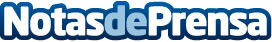 La empresa Wondershare lanza un concurso para ganar un iPhone 13La empresa de soluciones tecnológicas Wondershare, a través de su aplicación MobileTrans, anunció el lanzamiento de un concurso para participar por un iPhone 13, el último modelo de Apple. El sorteo surge a partir de la confirmación de la empresa de la manzana de poner a la venta este equipo a finales de septiembre de 2021Datos de contacto:Sophia Tangpr@wondershare.esNota de prensa publicada en: https://www.notasdeprensa.es/la-empresa-wondershare-lanza-un-concurso-para_1 Categorias: Software Dispositivos móviles Otras ciencias http://www.notasdeprensa.es